Сумська міська радаVІII СКЛИКАННЯ LI СЕСІЯРІШЕННЯвід 27 березня 2024 року  № 4659-МРм. СумиВраховуючи звернення орендаря та фізичної особи-підприємця, відповідно до статті 377 Цивільного кодексу України, статей 12, 120, 122 Земельного кодексу України, статті 7 Закону України «Про оренду землі», абзацу другого частини четвертої статті 15 Закону України «Про доступ до публічної інформації», враховуючи наказ Східного міжрегіонального управління Міністерства юстиції від 23.02.2024 № 141/8 та рекомендації постійної комісії з питань архітектури, містобудування, регулювання земельних відносин, природокористування та екології Сумської міської ради (протокол від 05 вересня 2023 року № 68), керуючись пунктом 34 частини першої статті 26 Закону України «Про місцеве самоврядування в Україні», Сумська міська рада  ВИРІШИЛА:1. Надати згоду щодо внесення змін до договору оренди земельної ділянки за адресою: м. Суми, вул. Британська, 41, площею 0,0020 га, кадастровий номер 5910136600:17:030:0006, категорія та функціональне призначення земельної ділянки: землі житлової та громадської забудови, під розміщеним кіоском по ремонту взуття, укладеного 24 березня 2021 року (номер запису про інше речове право в Державному реєстрі речових прав на нерухоме майно: 42542888 від 14.06.2021 р.) з фізичною особою-підприємцем Кривонос Галиною Петрівною (), в частині орендаря а саме:- замість фізичної особи-підприємця Кривонос Галини Петрівни () записати фізичну особу-підприємця Хріняка Ігора Олександровича ().2. Департаменту забезпечення ресурсних платежів Сумської міської ради (Клименко Юрій) забезпечити підготовку акту приймання-передачі земельної ділянки та укладання додаткової угоди до договору оренди земельної ділянки.Секретар Сумської міської ради					        Артем КОБЗАРВиконавець: Клименко Юрій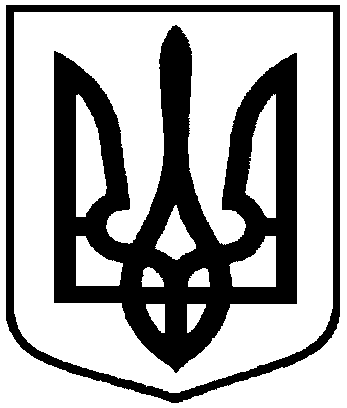 Про надання згоди щодо внесення змін до договору оренди земельної ділянки, укладеного з фізичною особою-підприємцем Кривонос Галиною Петрівною, за адресою:      м. Суми, вул. Британська, 41, площею 0,0020 га